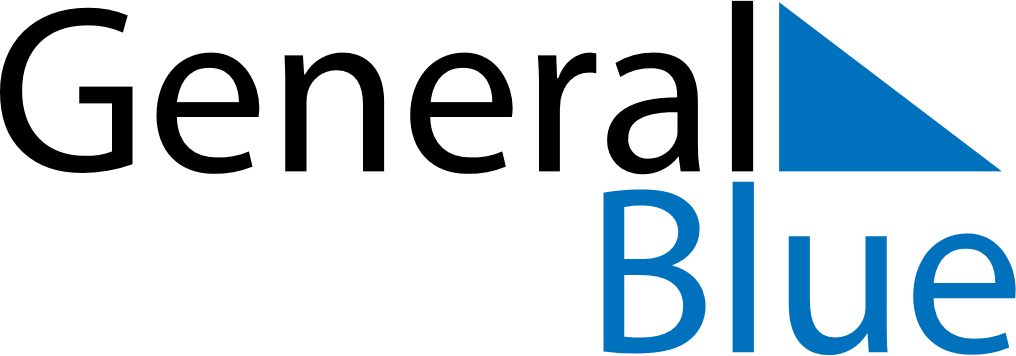 November 2024November 2024November 2024November 2024November 2024November 2024Manado, IndonesiaManado, IndonesiaManado, IndonesiaManado, IndonesiaManado, IndonesiaManado, IndonesiaSunday Monday Tuesday Wednesday Thursday Friday Saturday 1 2 Sunrise: 5:22 AM Sunset: 5:26 PM Daylight: 12 hours and 3 minutes. Sunrise: 5:22 AM Sunset: 5:25 PM Daylight: 12 hours and 3 minutes. 3 4 5 6 7 8 9 Sunrise: 5:22 AM Sunset: 5:25 PM Daylight: 12 hours and 3 minutes. Sunrise: 5:22 AM Sunset: 5:25 PM Daylight: 12 hours and 3 minutes. Sunrise: 5:22 AM Sunset: 5:25 PM Daylight: 12 hours and 3 minutes. Sunrise: 5:22 AM Sunset: 5:25 PM Daylight: 12 hours and 3 minutes. Sunrise: 5:22 AM Sunset: 5:25 PM Daylight: 12 hours and 3 minutes. Sunrise: 5:22 AM Sunset: 5:26 PM Daylight: 12 hours and 3 minutes. Sunrise: 5:22 AM Sunset: 5:26 PM Daylight: 12 hours and 3 minutes. 10 11 12 13 14 15 16 Sunrise: 5:22 AM Sunset: 5:26 PM Daylight: 12 hours and 3 minutes. Sunrise: 5:22 AM Sunset: 5:26 PM Daylight: 12 hours and 3 minutes. Sunrise: 5:23 AM Sunset: 5:26 PM Daylight: 12 hours and 3 minutes. Sunrise: 5:23 AM Sunset: 5:26 PM Daylight: 12 hours and 3 minutes. Sunrise: 5:23 AM Sunset: 5:26 PM Daylight: 12 hours and 3 minutes. Sunrise: 5:23 AM Sunset: 5:26 PM Daylight: 12 hours and 3 minutes. Sunrise: 5:23 AM Sunset: 5:26 PM Daylight: 12 hours and 3 minutes. 17 18 19 20 21 22 23 Sunrise: 5:24 AM Sunset: 5:27 PM Daylight: 12 hours and 2 minutes. Sunrise: 5:24 AM Sunset: 5:27 PM Daylight: 12 hours and 2 minutes. Sunrise: 5:24 AM Sunset: 5:27 PM Daylight: 12 hours and 2 minutes. Sunrise: 5:24 AM Sunset: 5:27 PM Daylight: 12 hours and 2 minutes. Sunrise: 5:25 AM Sunset: 5:27 PM Daylight: 12 hours and 2 minutes. Sunrise: 5:25 AM Sunset: 5:28 PM Daylight: 12 hours and 2 minutes. Sunrise: 5:25 AM Sunset: 5:28 PM Daylight: 12 hours and 2 minutes. 24 25 26 27 28 29 30 Sunrise: 5:25 AM Sunset: 5:28 PM Daylight: 12 hours and 2 minutes. Sunrise: 5:26 AM Sunset: 5:28 PM Daylight: 12 hours and 2 minutes. Sunrise: 5:26 AM Sunset: 5:29 PM Daylight: 12 hours and 2 minutes. Sunrise: 5:26 AM Sunset: 5:29 PM Daylight: 12 hours and 2 minutes. Sunrise: 5:27 AM Sunset: 5:29 PM Daylight: 12 hours and 2 minutes. Sunrise: 5:27 AM Sunset: 5:30 PM Daylight: 12 hours and 2 minutes. Sunrise: 5:28 AM Sunset: 5:30 PM Daylight: 12 hours and 2 minutes. 